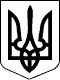 У К Р А Ї Н АСАМГОРОДОЦЬКА СІЛЬСЬКА РАДАВІННИЦЬКОЇ ОБЛАСТІ= сесія 8 скликання====  2021 року                                                                село СамгородокР І Ш Е Н Н Я №  / = - 8Про затвердження  технічної документації із землеустрою щодо встановлення (відновлення) меж земельної ділянки в натурі (на місцевості) та передачу земельної ділянки у власність гр. Поліщук В.Ф.  Розглянувши  технічну документацію із землеустрою щодо встановлення (відновлення)  меж земельної ділянки в натурі (на місцевості) гр. Поліщук Валентини Феліксівни, що проживає в селі Лопатин, вул. Космонавтів, буд 9,  Вінницької області, керуючись ст. ст. 12, 117, 118, 121, 122, 126, 186 Земельного кодексу України, ст. 55 Закону України «Про землеустрій», ч.1 п.34 ст. 26 Закону України «Про місцеве самоврядування в Україні», сесія Самгородоцької сільської ради                                                    В И Р І Ш И Л А :Затвердити технічну документацію із землеустрою щодо встановлення (відновлення) меж земельної ділянки в натурі (на місцевості), гр. Поліщук Валентини Феліксівни для ведення особистого селянського господарства загальною площею 0,2068 га, що розташована за адресою: с. Лопатин, вул.  Космонавтів, Хмільницького р-ну, Вінницької області.Передати гр. Поліщук Валентини Феліксівни у приватну власність 0,2068 га земель, в тому числі: 0,2068 га для ведення особистого селянського господарства в селі Лопатин, вул.  Космонавтів,  кадастровий номер 0521485400:02:001:0108.Зобов’язати гр. Поліщук Валентини Феліксівни здійснити державну реєстрацію права приватної власності на земельні ділянки у встановленому законодавством порядку. Контроль за  виконанням  рішення покласти на постійну комісію з питань земельних відносин, природокористування, планування території, будівництва, архітектури, охорони пам’яток, історичного середовища та благоустрою.         Сільський голова:                                  С. Я. Лановик